Audio-Technica Launches New Engineered Sound Wireless SystemSaint-Hubert, QC, February 6, 2023 — Audio-Technica, a leading innovator in transducer technology for over 60 years, is expanding its range of commercial audio products with the introduction of its new Engineered Sound Wireless system. The new Engineered Sound Wireless system was created in response to the increasing demand for wireless microphone solutions for video- and web-conferencing. Audio-Technica’s Engineered Sound Wireless system is a DECT-based wireless solution that offers simple, smart, and scalable high-quality audio. This system addresses many challenges of conventional wireless microphones, such as frequency coordination and the limited number of available microphone channels.Operation is incredibly easy for end users, with microphones ready to use by simply removing them from the charging station. At full charge, the batteries offer best in class all-day operation. Installation is also made easy using PoE to power the receiver(s) and Dante audio outputs. System integrators can configure detailed settings to meet a wide variety of end-user needs via Audio-Technica’s Wireless Manager software, which is capable of managing multiple wireless systems, including UHF wireless systems, from a single screen. The Engineered Sound Wireless System is scalable up to 96 channels with wiring as simple as connecting a single Cat 5e cable per receiver to a PoE network switch. In addition, AES256 encryption comes standard, providing superior security.The new system is composed of the ESW-R4180DAN 8-channel Dante®-enabled receiver and a choice of four transmitters to suit a wide variety of applications – the ESW-T4101 bodypack with a built-in microphone, ESW-T4102/C510 handheld, ESW-T4106 boundary microphone, and ESW-T4107 desk stand. The transmitter options each feature lithium-ion batteries for all-day operation on a single charge – - charging stations are available using the ESW-CHG4 two-bay body-pack and handheld charging station and the ESW-CHG5 four-bay desk stand and boundary charging station. The charging stations provide full power recharge in as little as two hours and multiple units can be linked (up to four ESW-CHG4 or two ESW-CHG5) with one AC adaptor and Cat 5e cable.Individual component key features:ESW-R4180DAN 8-channel Receiver Low-profile white housing blends in with interior décorOnboard LEDs verify link status at a glance Included mounting brackets adjust to fit a variety of mounting methods A standard Cat 5e cable supplies 8-channel Dante audio outputs Dual network ports allow Dante and IP control separation Supports mixed output for situations with limited input channelsHigh-pass filtering and volume for each channel Monitor transmitter status, audio level, remaining battery time, and other information in A-T Wireless Manager ESW-T4101 Body-Pack TransmitterBuilt-in high-quality microphone Simple single-button operation Lightweight design Transmitter neck strap included Compact, sweat-resistant cH-type connectors for use with a variety of Audio-Technica microphones ESW-T4102/C510 Handheld TransmitterComes equipped with cardioid dynamic capsule (ATW-C510)Slide-to-mute switch Robust metal design Compatible with a wide array of interchangeable Audio-Technica wireless microphone capsules ESW-T4106 Boundary Microphone Transmitter Selectable omnidirectional and cardioid polar patterns 2-state RGB LED mute status indicator (7 selectable colors or off) Transmitter can be used while charging via USB-C type connection Selectable mute operation (toggle, touch-to-talk, or touch-to-mute) Transmitter can be set to start either muted or unmutedESW-T4107 Desk Stand Transmitter Compatible with ES925 Series gooseneck microphones 2-state RGB LED mute status indicator (7 selectable colors or off) Transmitter can be used while charging via USB-C type connection Selectable mute operation (toggle, touch-to-talk, or touch-to-mute) Transmitter can be set to start either muted or unmutedFor more information, please visit www.audio-technica.com.…ends 560 wordsPhoto file 1: AT_ESW.JPGPhoto caption 1: Audio-Technica’s new Engineered Sound Wireless systemCelebrating 60 years of audio excellence worldwide, Audio-Technica is a leading innovator in transducer technology, renowned for the design and manufacture of microphones, wireless microphones, headphones, mixers, and turntables for the audio industry.—For more information on the complete range of Audio-Technica products, contact Jamie Bobek, Audio-Technica U.S., Inc., 1221 Commerce Drive, Stow, OH 44224. Tel: (330) 686-2600; Fax: (330) 688-3752; Web: www.audio-technica.com— For further information regarding product availability and pricing in Europe, contact Alexandra Bischof (abischof@audio-technica.eu). Press Contact 
info@audio-technica.caAudio-Technica Canada, Inc.
3135 Boulevard Moise-Vincent, Suite 105
Saint-Hubert, QC                                      	       COMMUNIQUE DE PRESSE 
J3Z 0C8             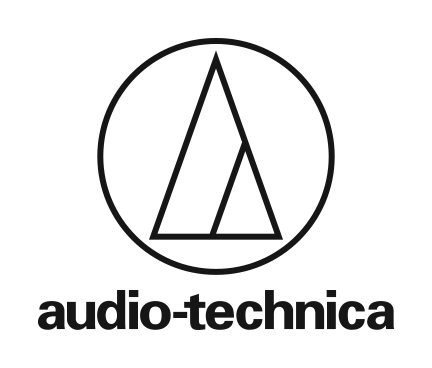 T: (450) 506-0245www.audio-technica.caAudio-Technica Lance Un Nouveau système de microphones Sans Fil dans la gamme Engineered SoundSt-Hubert, QC, 6 février, 2023 — Audio-Technica, un innovateur de premier plan dans la technologie des transducteurs depuis plus de 60 ans, élargit sa gamme de produits audio commerciaux avec l'introduction de son nouveau système sans fil Engineered Sound. Le nouveau système sans fil Engineered Sound a été créé en réponse à la demande croissante de solutions de microphones sans fil pour les vidéoconférences et les conférences Web. Le système audio sans fil Engineered Sound d'Audio-Technica est une solution sans fil opérant dans la bande DECT et offre un son de haute qualité, une grande simplicité d’opération, et peut s’adapter à toutes les configurations que ce soit une simple salle de conférence jusqu’aux plus grands projets. Ce système résout de nombreux défis des microphones sans fil conventionnels, tels que la coordination des fréquences et le nombre limité de canaux de transmission disponibles.Le fonctionnement est incroyablement facile pour les utilisateurs, avec des microphones prêts à l'emploi en les retirant simplement de la station de charge. À pleine charge, les batteries offrent le meilleur rendement en autonomie des produits de cette classe. Une charge permet une journée complète d’utilisation et encore plus.. L'installation est également facilitée en utilisant une source PoE pour alimenter le(s) récepteur (s) et les sorties audio Dante. Les intégrateurs de systèmes peuvent configurer des paramètres détaillés pour répondre à une grande variété de besoins des utilisateurs via le logiciel Wireless Manager d'Audio-Technica, capable de gérer plusieurs systèmes sans fil, y compris les systèmes sans fil UHF, à partir d'un seul écran. Le système sans fil Engineered Sound est évolutif jusqu'à 96 canaux avec une connectique aussi simple que de brancher un seul câble Cat 5e par récepteur à un commutateur réseau PoE. De plus, le cryptage AES256 est standard, offrant une sécurité supérieure.Le nouveau système est composé du récepteur compatible Dante ® à 8 canaux ESW-R4180DAN et d'un choix de quatre émetteurs pour s'adapter à une grande variété d'applications – l’emmetteur de poche ESW-T4101 avec un microphone intégré, le  micro  main ESW-T4102/C510, un microphone de surface ESW-T4106 et une base pour col de cygne ESW-T4107.Chacune des options d’émetteurs comportent des batteries lithium-ion pour un fonctionnement toute la journée sur une seule charge—deux options de stations de charge sont disponibles. Le chargeur à deux baies ESW-CHG4 et de la station de charge de bureau à quatre baies ESW-CHG5. Les bornes de recharge fournissent une recharge complète en aussi peu que deux heures et plusieurs unités peuvent être reliées (jusqu'à quatre ESW-CHG4 ou deux ESW-CHG5) avec un adaptateur secteur et un câble Cat 5e.Caractéristiques clés des composants individuels:Récepteur 8 canaux ESW-R4180DAN Le boîtier blanc discret se fond dans le décor intérieurLes DEL intégrées vérifient l'état de la liaison en un coup d'œilLes supports de montages inclus s'ajustent pour s'adapter à une variété de méthodes d’installationUn câble Cat5e standard avec sorties audio Dante à 8 canauxDeux ports réseau permettent la séparation du contrôle IP et de l’audio via Dante Prend en charge la sortie mixée pour les situations avec des canaux d'entrée limitésFiltrage passe-haut et volume pour chaque canalIndicateurs de l'état de l'émetteur, du niveau audio,de  la durée restante de la batterie et d'autres informations dans le logiciel Wireless managerÉmetteur de poche ESW-T4101Microphone intégré de haute qualitéOpération simple à un boutonConception légèreSangle de cou incluseConnecteurs de type cH compacts et résistants à la transpiration pour une utilisation avec une variété de microphones Audio-Technica Émetteur main ESW-T4102 / C510Livré équipé d'une capsule dynamique cardioïde (ATW-C510)Interrupteur pour couper le sonConception robuste en métalCompatible avec une large gamme de capsules de microphone sans fil Audio-Technica interchangeables Émetteur surface ESW-T4106 Patrons de directivités omnidirectionnels et cardioïdes sélectionnablesIndicateur d'état muet à DEL RVB à 2 états (7 couleurs sélectionnables ou désactivé)L'émetteur peut être utilisé pendant la charge via une connexion de type USB-COpération de mise en sourdine sélectionnable (bascule, touche pour parler ou touche pour mettre en sourdine)L'émetteur peut être réglé pour démarrer en sourdine ou nonÉmetteur base pour col de cygnes ESW-T4107 Compatible avec les microphones à col de cygne de la série ES925Indicateur d'état muet à DEL RVB à 2 états (7 couleurs sélectionnables ou désactivé)L'émetteur peut être utilisé pendant la charge via une connexion de type USB-COpération de mise en sourdine sélectionnable (bascule, touche pour parler ou touche pour mettre en sourdine)L'émetteur peut être réglé pour démarrer en sourdine ou nonPour plus d'informations, veuillez visiter www.audio-technica.com.… termine 560 motsPhoto file 1: AT_ESW.JPGPhoto caption 1: Le nouveau système audio sans fil d'Audio-TechnicaCélébrant 60 ans d'excellence audio dans le monde entier, Audio-Technica est un innovateur de premier plan dans la technologie des transducteurs, réputé pour la conception et la fabrication de microphones, microphones sans fil, écouteurs, tables de mixage et platines pour l'industrie audio.— Pour plus d'informations sur la gamme complète des produits Audio-Technica, contactez Jamie Bobek, Audio-Technica U. S., Inc., 1221 Commerce Drive, Stow, OH 44224. Tél.: (330) 686-2600; Téléc.: (330) 688-3752; Web: www.audio-technica.com— Pour plus d'informations sur la disponibilité et les prix des produits en Europe, contactez Alexandra Bischof (abischof@audio-technica.eu). Contact Presse
info@audio-technica.ca 